Дар Владимира Даля(Литературно-музыкальная композиция,посвященная юбилею Владимира Ивановича Даля)Цель мероприятия: воспитание интереса к богатству родного языка; познакомить с творчеством писателя,  лексолога, этнографа В.И.Даля.                                                             Действующие лица: 1-й ведущий, 2-й ведущий, 3-й ведущий,фольклорная группа,чтец,участники сценокЗвучат фанфары. Выходят трое ведущих в русских национальных костюмах. 1-й ведущий(Кургузиков Р.): Душа грустит о небесах,Она нездешних нив жилищаЛюблю, когда на деревахОгонь зеленый шевелится.2-й ведущий(Сашко Д.):  То сучья золотых стволов,Как свечи теплятся пред тайной,И расцветают звезды словНа их листве  первоначальной  .   Дорогие друзья, мы пригласили вас сегодня на праздник поэтической культуры русского народа. Все кому дорого русское слово, с особым благоговением произносят имя    В.И. Даля, чей  юбилей отмечаем мы сегодня. Даль всю свою жизнь посвятил России, русскому народу, русскому языку, русскому слову, русской культуре.3-й ведущий(Рудаков А.): Пожалуйста, гости дорогие,Пожалуйста!Знания вам да радости!Давно мы вас поджидаем,Праздник не начинаем.У нас для каждого найдется местечко, и словечко,Припасли мы знаний на всякий вкус!Кому - правда, кому – сказка,кому - песенка!Выступает фольклорный ансамбль  с песней «Улица широкая»3-й ведущий(Рудаков А.):  Талантлив русский человек, и вечно то искусство, в которой столько поэзии и красоты. А кто же дарит нам эту красоту?Все ценители русского слова, все кого интересует наш язык, кто хочет постичь его тонкости т тайны, - знают имя В.И. Даля.1-й ведущий (Кургузиков Р.):  Вл. Ив. Даль (1801-1872) был человеком разносторонним и, по отзывам знавшим его людей, чрезвычайно одаренным хирургом, выдающимся писателем. Но в историю русской культуры он вошел как языковед, составитель неповторимого в своем роде «Толкового словаря живого великорусского языка»2-й ведущий(Сашко Д.):  Родился В.И. Даль в г. Луганск, учился в Морском корпусе в Петербурге, вместе с Г.С. Нахимовым. После непродолжительной службы на Черноморском флоте Даль едет изучать медицину в Дерптский университет. Здесь начинается его дружба с Н.И. Пироговым.3-й ведущий (Рудаков А.):  Получив 1829 году звание лекаря, он служит в действующей армии на юге, затем – в госпитале в Петербурге. В 1832 году выходит первая книга сказок В.Даля, взявшего себе псевдоним казак Луганский.1-й ведущий (Кургузиков Р.):   Сказки принесли Далю литературный успех, он знакомится с  А.С. Пушкиным, входит в его кружок. Ему довелось закрыть глаза смертельно раненому поэту.2-й ведущий (Сашко Д.):   С 1833-1841г. Даль служит в Оренбурге, а в 1841-1849 годах – он влиятельный чиновник в Петербурге, затем в Нижнем Новгороде.3-й ведущий (Рудаков А.):    Но вернемся в 1819 год.(В исполнении участников вечера разыгрываетсясценка о начале работы над словарем на пути из Петербурга в Москву)1-й ведущий Кургузиков Р.):     53 года своей жизни Даль посвятил словарю. Он записывал речь солдат на привалах, говор крестьянской толпы на ярмарках. Словарь Даля – это беспримерный в истории составления словарей бескорыстный труд великого труженика. Труд которому до сих пор нет равного в мире.Словарь Даля перед вами! 4 объемных тома, более 200 тысяч слов, причем около 80 тысяч собрано им лично. Если все слова, собранные Далем, просто выписать столбиком, понадобится 450 обыкновенных ученических тетрадей.2-й ведущий  (Сашко Д.):    Однажды молодой (а впоследствии знаменитый) Шарль Бодлер пришёл к поэту Готье. Готье спросил его:- Читаете ли Вы словари?Бодлер ответил, что да, читает охотно. И Готье стал говорить ему, как необходимо это занятие, сколько полезного можно почерпнуть из словарей.«Читать словари?!» - может подумал кто-то из вас. Что за странность! Ведь это не роман, не детективная повесть. И все же Готье прав; без постоянной работы над словом не может быть подлинной филологической культуры. Каждый культурный человек постоянно обращается к словарю и работает над словом, чтобы не быть похожим на бессмертный образ Эллочки Людоедочки из произведения Ильфа и Петрова «12 стульев».Просмотр эпизода из к/ф «12 стульев»Ученик подходит к столу, на котором размещены словари, пословицы, сказки Даля, и зажигает лампу или свечу.1-й ведущий (Кургузиков Р.):     Ребята! Пусть свет просвещения озаряет ваш путь! Свет – это состояние, противное тьме и мраку. Пребывайте в состоянии света. Помните: ученье – свет, а неученье – тьма. Пусть творческое наследие В.И. Даля освещает Вашу дорогу по стране знаний и помогает бороться с потемками незнания.Выходит фольклорная группа.  Скоморохи и коробейники.2-й ведущий  (Сашко Д.):    В словаре Даля есть и умная игра, затейливая забава – загадка. Попробуйте и вы отгадать эти загадки.Загадки загадывают скоморохи :1.Что есть у всех?  (имя)                                                                                                                                                   2.Скручи, свяжи, по избе скачет.   (веник)3.Скоро ест и мелко жует, сама не глотает и другим не дает.  (пила)4.Я стар, родилось от меня 12 сыновей; а от каждого – 30 дочерей,                                              наполовину красных и черных. (год)3-й ведущий (Рудаков А.):    В.И. Даль собирал пословицы и поговорки. В 1862 году вышла книга «Пословицы и поговорки русского народа», в котором собрано 30130 пословиц (180 тем). На уроках литературы мы говорим об этом. 2-й ведущий (Сашко Д.):     А сейчас посмотрите сценки, в которых использованы пословицы и поговорки, и назовите их.1 сценка.    -  Бабушка, пусти гулять…                   -  А уроки?                  -  Хочу гулять!                   -  Разве не знаешь: «Делу время, потехе час»                  -  Гулять хочу!                 -  Ох внучек, допек ты меня! Придется тебя за ушко да на солнышко.(Дети называют пословицы)2 сценка       -  Хорошо бы к нам Саша пришел.                     -  Нет не придет, обидели мы его.                      -  Помог бы задачу решить.                      - Говорил я тебе : «Не плюй в колодец, пригодится воды напиться»                      - Да, что имеем, не храним, потерявши плачем.(Дети называют пословицы).1-й ведущий (Кургузиков Р.):     А сейчас проведем игру «Закончи пословицу». Я читаю начало пословицы, а вы её должны закончить.   Не спеши языком . . .   (торопись делом).   На чужой роток . . .  (не накинешь платок).   С миру по нитке . . .   (голому рубаха)   За правое дело . . .  (стой смело)   Поменьше говори . . . (побольше услышишь)   Старый друг . . .  (лучше новых двух).2-й ведущий (Сашко Д.):     В словаре Даля есть и русские детские словесные игры. Вот одна из них.После того, как я скажу, вы повторяете : «И я».   - Я пойду в лес.   - И я.   - Найду осину.   - И я.   - Выдолблю корыто.   - И я.   - Налью помой.   - И я.   - Свиньи  будут есть.   - …        (и ты?)1-й ведущий (Кургузиков Р.):      Даль разносторонне одаренный человек. Он был не только лексикографом, но и историком, натуралистом, этнографом. Он вживался в русский быт, изучал обряды, записывал народные песни. Приглашаем наших песенников.Выступает фольклорный ансамбль:Казачья песня.Песня «Когда мы были на войне»2-й ведущий (Сашко Д.):      В.И. Даль писал, что водить хоровод – это не просто ходить кругами, это еще и петь. И танцевать.Все участники праздника в хоровод.3-й ведущий (Рудаков А.):    Веселей-ка бей ногами,Бей ногами, пляши с нами!Хоровод с песней «Яровая солома»3-й ведущий (Рудаков А.):     Тонкий знаток народной жизни В.И. Даль собрал много пословиц о добре. Пословицы читают участники фольклорной группы:Добрым путём бог правит.Торопись на доброе дело, а худое само приспеет.Доброе дело на век.Лихое помнится, а добро век не забудется.На свете не без добрых людей.Доброму добрая память.Ласковое слово – что весенний день.3-й ведущий (Рудаков А.):    Сей добро, посыпай добром, жни добро, одолей добром!Эта пословица характеризует жизнь замечательного человека В.И. Даля, настоящего труженика и сеятеля добра. Долее 100 лет живет его словарь. К.И. Паустовский правильно заметил: «По отношению каждого человека к своему языку можно совершенно точно судить  не только о его культурном уровне, но и его гражданской ценности». В И. Даль был настоящим русским не только по закону, но и по огромной своей любви к родному языку.Звучит стихотворение И.А. Бунина (чтец Балахонов А.)Молчат гробницы, мумии и кости,-Лишь слову жизнь дана:Из древней тьмы, на мировом погосте,Звучат лишь Письмена.И нет у нас иного достоянья!Умейте же беречь,Хоть в меру сил в дни злобы и страданья,Наш дар бессмертный – речь.Государственное областное автономное  образовательное учреждение«Центр образования, реабилитации и оздоровления»Дар Владимира Даля(Литературно-музыкальная композиция,посвященная юбилею Владимира Ивановича Даля)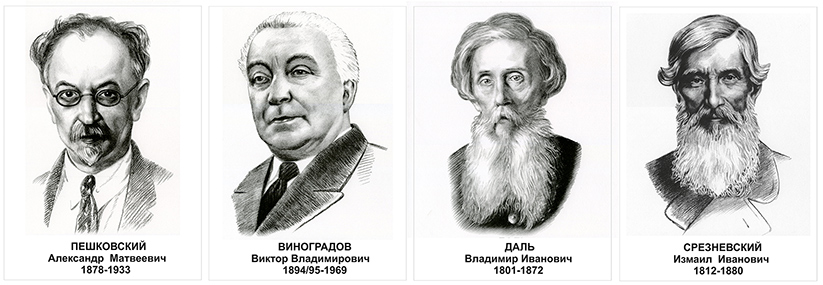 Мероприятие подготовили:Учитель Шкурко Н.В.Учитель Калюжная Н.Г.Воспитатель Федюшина Л.П.2016-2017 учебный год1-й слайд2-й слайд3-й слайд4-й слайд5-й слайд6-й слайд7-й слайд8-йслайд 9-й слайд     По серому насту сани идут легко, словно под парусом. Ямщик, укутанный в тяжёлый тулуп, понукает лошадей, через плечо поглядывает на седока. Тот ясмёт-ся от холода, поднял воротник, сунул руки в рукава. Новая, с иголочки, мичманская форма греет плохо.Ямщик тычет кнутовищем в небо, щурит серый холодный глаз под заледеневшей бровью, басит, утешая:— Замолаживает...— То есть как «замолаживает»? — Мичман смотрит недоумённо.— Пасмурнеет, — коротко объясняет ямщик. — К теплу.Мичман вытаскивает из глубокого кармана записную книжку, карандашик, долго дует на закоченевшие пальцы, выводит старательно: 
«Замолаживать — иначе пасмурнеть — в Новгородской губернии значит заволакиваться тучками, говоря о небе, клониться к ненастью».Этот морозный мартовский день 1819 года оказался самым главным в жизни мичмана. На пути из Петербурга в Москву он принял решение, которое перевернуло его жизнь. Застывшими пальцами исписал мичман в книжке первую страничку. Из этой страницы после сорока лет упорной работы вырос знаменитый «Толковый словарь живого великорусского языка».                     А мичманом, который посвятил жизнь его составлению, был Владимир Иванович Даль.10-й слайд11-й слайд12-й слайд13-й слайд14-й слайд15-й слайд16-й слайд17-й слайд18-й слайд19-й слайд20-21-й слайд